DIRECTORIO DE PERSONAL DEL SISTEMA PARA EL DESARROLLO INTEGRAL DE LA FAMILIA DE CONCEPCIÓN DE BUENOS AIRES ADMINISTRACIÓN 2018 – 2021PresidenciaLic. Azucena Oregel Barragán                                              PresidenteTeléfono: (372) 42 60 300 Correo Electrónico: difconcepcion2021@otlook.com Fecha de inicio: 01 de octubre de 2018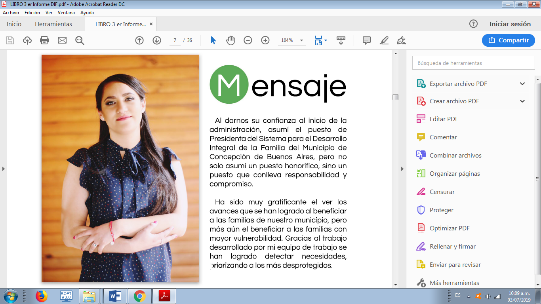 Dirección Tec. Ana Lucia Sánchez Moreno Directora Teléfono: (372) 42 60 300 Correo Electrónico: lu_moreno@hotmail.com Fecha de inicio: 01 de octubre de 2018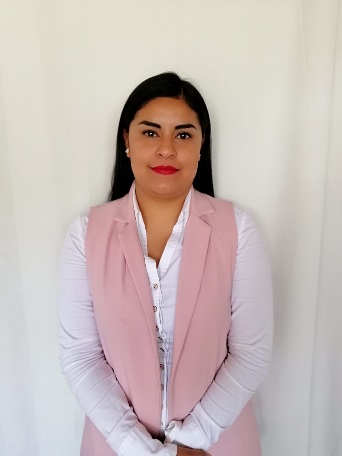 Dirección c. Alondra Arias Contreras  Auxiliar en área de dirección   Teléfono: (372) 42 60 300 Correo Electrónico: lu_moreno@hotmail.com Fecha de inicio: 01 de octubre de 2018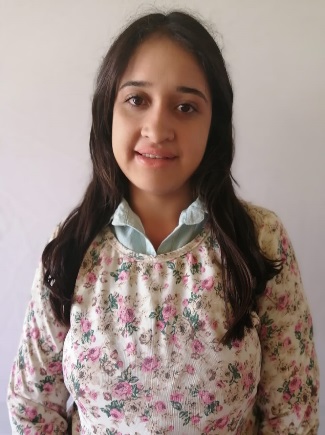 Asistencia y trabajo social C. María Elena Díaz Buenrostro Encargada de asistencia y trabajo socialTeléfono: (372) 42 60 300 Correo Electrónico: atinale@hotmail.com Fecha de inicio: 01 de octubre de 2018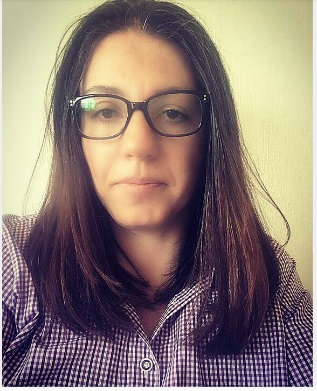 Unidad básica de rehabilitación C. María De Jesús Díaz Martínez Terapeuta auxiliar en la UBR Teléfono: (372) 42 60 300  Correo Electrónico: difconcepcion2021@otlook.com  Fecha de inicio: 01 de octubre de 2018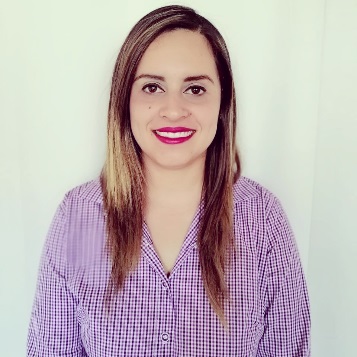 Unidad básica de rehabilitación C. Lilia Herrera Hernández Terapeuta auxiliar en la UBR Teléfono: (372) 42 60 300  Correo Electrónico: difconcepcion2021@otlook.com  Fecha de inicio: 01 de octubre de 2018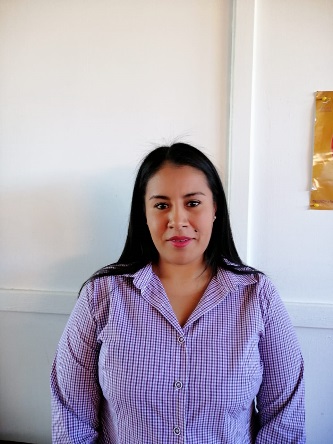 Psicología  C. José Armando Peña López Psicólogo y encargado del programa preverp Teléfono: (372) 42 60 300  Correo Electrónico: difconcepcion2021@otlook.com 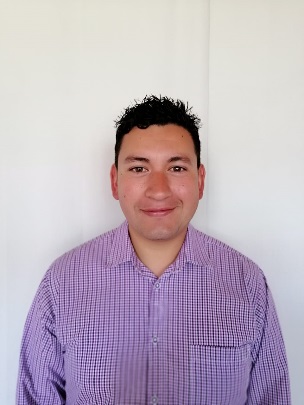 AlimentariaC. Noelia Berenice Solís Peña Promotora Programa PAADTeléfono: (372) 42 60 300 Correo Electrónico: difconcepcion2021@otlook.com Fecha de inicio: 01 de octubre de 2018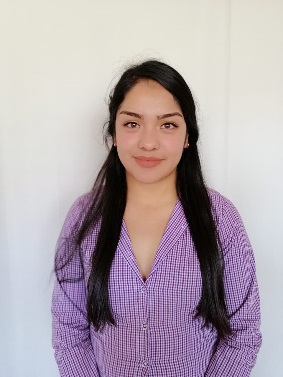 AlimentariaC. María de Lourdes Solís Ramírez Promotor programa proalimne y desayunos escolaresTeléfono: (372) 42 60 300 Correo Electrónico: difconcepcion2021@otlook.com Fecha de inicio: 01 de octubre de 2018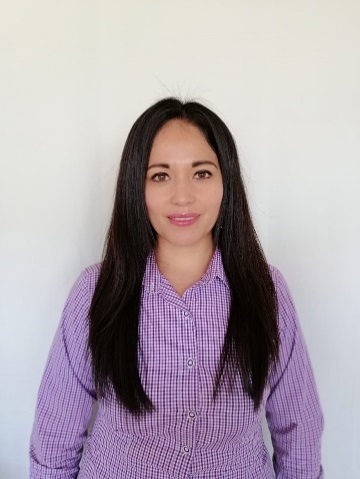 Adulto mayor y comedor asistencial C. aurora Lizbeth Ochoa Barragán                                                             Encargado de desarrollo integral del adulto mayor y comedor asistencialTeléfono: (372) 42 60 300  Correo Electrónico: difconcepcion2021@otlook.com  Fecha de inicio: 01 de octubre de 2018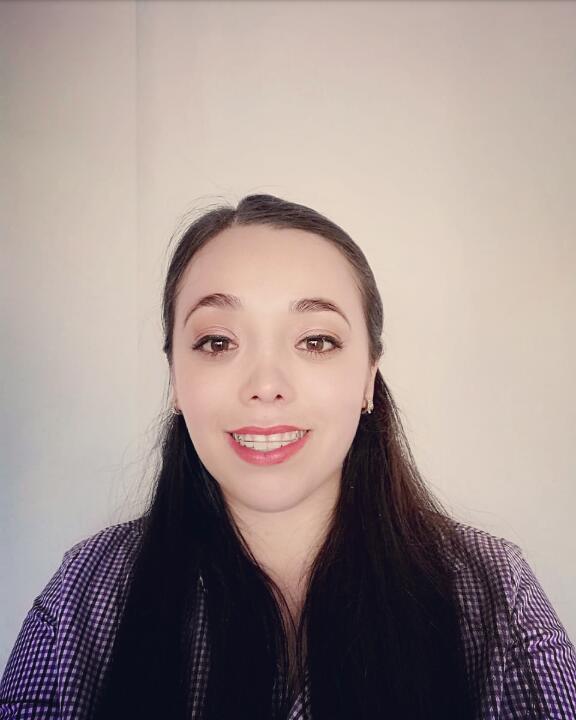 Comedor asistencialC. María Del Rosario Solís Silva Cocinera en el comedor asistencial Teléfono: (372) 42 60 300  Correo Electrónico: difconcepcion2021@otlook.com  Fecha de inicio: 01 de octubre de 2018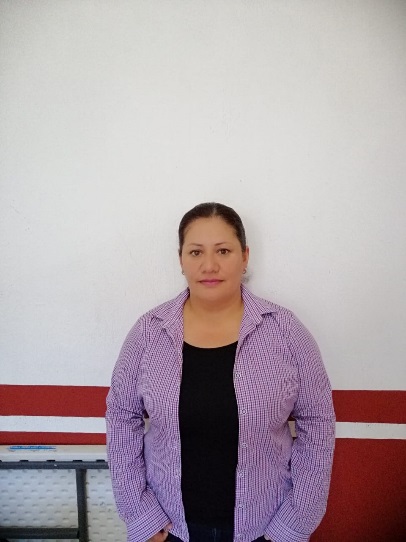 Comedor asistencialC. María de los Ángeles Sánchez Díaz   Cocinera en el comedor asistencial  Teléfono: (372) 42 60 300 Correo Electrónico:difconcepcion2021@otlook.com  Fecha de inicio: 01 de octubre de 2018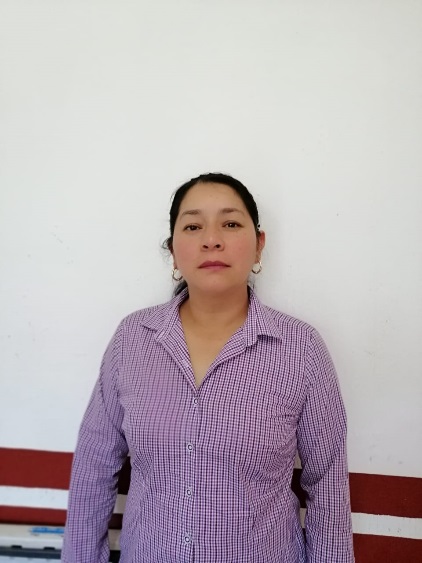 Comedor comunitarioC. Ana Bertha Arias Rivera Cocinera en el comedor comunitario  Teléfono: (372) 42 60 300 Correo Electrónico:difconcepcion2021@otlook.com  Fecha de inicio: 01 de mayo de 2019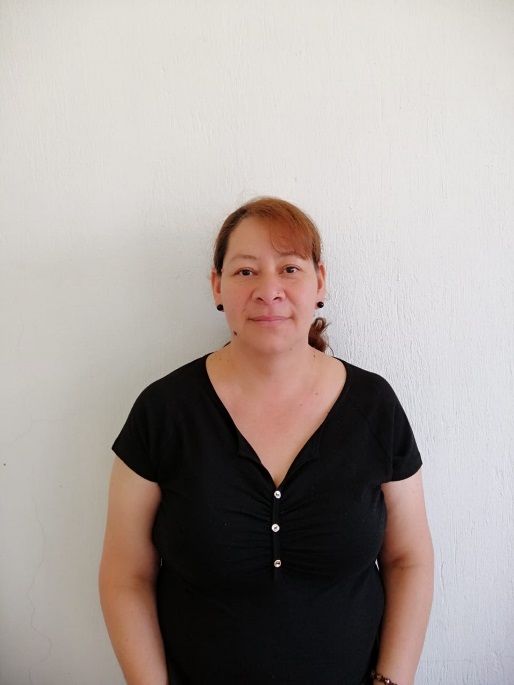 Estimulación temprana Lic. marcela Lomelí cornejo Encargada Del Área De Estimulación Temprana Teléfono: (372) 42 60 300 Correo Electrónico: difconcepcion2021@otlook.com  Fecha de inicio: 01 de octubre de 2018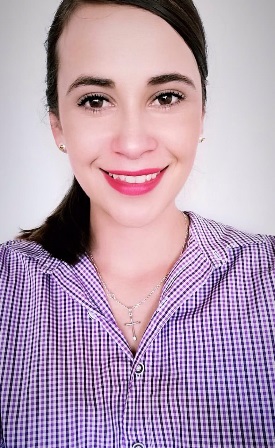 Intendencia   C.  Martha Valeriano Marín Intendente Teléfono: (372) 42 60 300 Correo Electrónico: difconcepcion2021@otlook.com Fecha de inicio: 01 de noviembre de 2018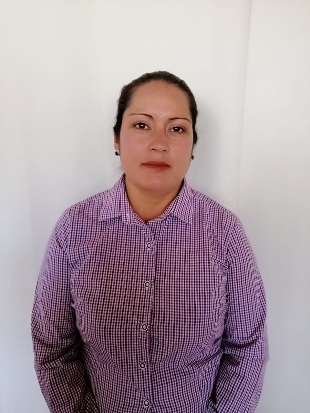 